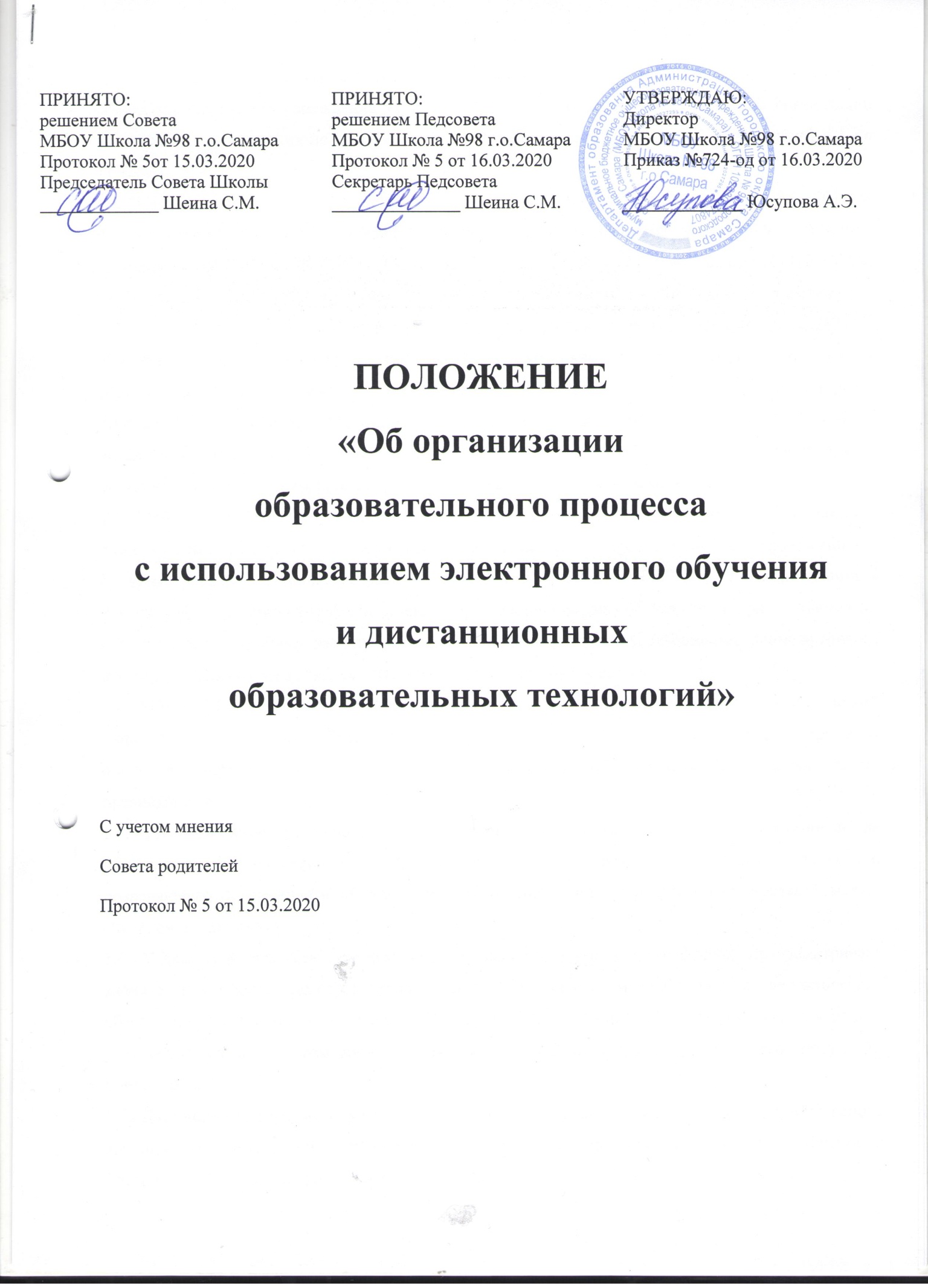 1. Общие положения1.1. Настоящее положение регулирует деятельность муниципального бюджетного общеобразовательного учреждения «Школа № 98» городского округа Самара по организации дистанционного обучения по основным общеобразовательным программам обучающихся с 1 по 11 класс.1.2. Настоящее положение разработано в соответствии с Федеральным Законом от 29.12.2012 № 273-ФЗ «Об образовании в Российской Федерации», Законом Самарской области «Об образовании в Самарской области», ФК ГОС от 05.03.2004 № 1089, ФГОС НОО от 06.10.2009 № 373, ФГОС ООО от 17.12.2010 № 1897, приказами Министерства образования и науки Российской Федерации, приказами министерства образования и науки Самарской области, СанПиНа 2.4.2.2821-10 «Санитарно-эпидемиологических требований к условиям и организации обучения в общеобразовательных учреждениях) с изменения от 24.11.2015 № 8; с письмом Министерства просвещения Российской Федерации от l3.03.2020 № СК-l50/03 «Об усилении санитарно-эпидемиологических мероприятий в образовательных организациях), письма Федеральной службы по надзору в сфере защиты прав потребителей и благополучия человека от 13.03.2020 г.1.3. МБОУ Школа № 98 г.о. Самара реализует образовательные программы или их части с применением электронного обучения, дистанционных образовательных технологий в предусмотренных Федеральным законом от 29 декабря 2012 г. N 273-ФЗ "Об образовании в Российской Федерации" формах получения образования и формах обучения или при их сочетании, при проведении учебных занятий, практик, текущего контроля успеваемости, промежуточной, итоговой и (или) государственной итоговой аттестации обучающихся.1.4. МБОУ Школа № 98  г.о. Самара доводит до участников образовательных отношений информацию о реализации образовательных программ или их частей с применением электронного обучения, дистанционных образовательных технологий, обеспечивающую возможность их правильного выбора. 1.5. Дистанционное обучение - способ организации процесса обучения, основанный на использовании современных информационных и телекоммуникационных технологий, позволяющих осуществлять обучение на расстоянии без непосредственного контакта между учителем и учащимися.1.6. Образовательная деятельность, реализуемая в дистанционной форме, предусматривает значительную долю самостоятельных занятий учащихся; методическое и дидактическое обеспечение этого процесса со стороны Школы, а также регулярный систематический контроль и учет знаний учащихся, возможность реализации в комплексе с традиционной формой получения образования.1.7. Дистанционная форма обучения при необходимости может реализовываться комплексно с традиционной, семейной и другими, предусмотренными Федеральным законом «Об образовании в Российской Федерации» формами его получения.1.8. Основными целями использования дистанционного обучения в Школе являются:- повышение доступности образовательных услуг для учащихся;- расширение сферы основной деятельности Школы;- интеграция дистанционного обучения с классическими формами обучения с целью повышения их эффективности.1.9. Основными принципами организации дистанционного обучения являются:- принцип интерактивности, выражающийся в возможности постоянных контактов всех участников образовательных отношений с помощью специализированной информационно-образовательной среды (в том числе, официальный сайт Школы, АСУ РСО, образовательные платформы, форумы, электронная почта, Интернет-конференции, онлайн уроки, мобильная связь, мессенджеры и другие);- принцип адаптивности, позволяющий легко использовать учебные материалы нового поколения, содержащие цифровые образовательные ресурсы, в конкретных условиях образовательной деятельности;- принцип гибкости, дающий возможность участникам образовательных отношений работать в необходимом для них темпе и в удобное для себя время, а также в дни возможности непосещения занятий учащимися по неблагоприятным погодным условиям по усмотрению родителей (законных представителей) (актированные дни) и дни, пропущенные по болезни или в период карантина;- принцип модульности, позволяющий использовать ученику и учителю необходимые им сетевые учебные курсы (или отдельные составляющие учебного курса) для реализации индивидуальных учебных планов;- принцип оперативности и объективности оценивания учебных достижений учащихся;- предоставление учащимся возможности освоения образовательных программ, непосредственно по месту жительства учащегося или его временного пребывания (нахождения);- обеспечения полноты реализации образовательных программ по предметам, а также усвоения учащимися обязательного минимума содержания образовательных программ за уровень основного и среднего общего образования, выполнения федеральных государственных образовательных стандартов.1.10. Объявление о карантинном режиме, других мероприятиях, влекущих за собой приостановление учебных занятий, размещается в новостной ленте школьного сайта и на доске объявлений в АСУ РСО.2. Организация деятельности2.1. Директор Школы на основании указаний вышестоящих органов управления образованием или на основании заявлений родителей (законных представителей) учеников образовательной организации издает приказ о переходе на дистанционное обучение всей школы или об индивидуальных переходах на дистанционное обучение отдельных учащихся или отдельных классов и организации карантинного режима в школе (классе).2.2. Во время карантина деятельность Школы осуществляется в соответствии с утвержденным режимом работы, деятельность педагогических работников – в соответствии с установленной учебной нагрузкой, расписанием учебных занятий, иных работников – режимом рабочего времени, графиком сменности. 2.3. Возможны следующие модели организации образовательного процесса:- корреспондентная модель обучения – предусматривает обмен учебно-методической информации в материальной форме (рабочие тетради с письменными тренировочными заданиями и итоговыми работами с целью контроля усвоения учебного материала и т.д.);- обучение с использование дистанционных средств (АСУ РСО, образовательные платформы, средства мобильной и интернет связи, организация обучающих групп в социальных сетях и т.д.);- смешанная модель обучения (обучение как средствами корреспондентной модели обучения, так и с использованием дистанционных средств обучения).2.4. МБОУ Школа № 98 г.о. Самара самостоятельно определяет объем аудиторной нагрузки и соотношение объема занятий, проводимых путем непосредственного взаимодействия педагогического работника с обучающимся, и учебных занятий с применением электронного обучения, дистанционных образовательных технологий.Допускается отсутствие аудиторных занятий.3. Образовательный процесс3.1. Содержание образования обучающихся в период дистанционного обучения определяется ФГОС НОО, ФГОС ООО, ФГОС СОО. На основании стандартов для обучающихся с применением электронного обучения, дистанционных образовательных технологий при необходимости составляется иное расписание на период дистанционного обучения.3.2. Сроки обучения с применением электронного обучения, дистанционных образовательных технологий определяются сроками, указанными в заключении медицинской организации, во время введения карантинных мероприятий, ЧС.3.3. Основным принципом организации образовательного процесса для обучающихся в период дистанционного обучения детей является обеспечение щадящего режима проведения занятий, максимально приближенного к домашним условиям.3.4. Организация образовательного процесса обучающихся с применением электронного обучения, дистанционных образовательных технологий регламентируется учебным планом, годовым календарным учебным графиком, индивидуальным учебным планом и расписанием занятий, разрабатываемыми, утвержденными и реализуемыми МБОУ Школой № 98 г.о. Самара с учетом индивидуальных особенностей и психофизических возможностей обучающихся.3.5. МБОУ Школа № 98 г.о. Самара знакомит родителей (законных представителей) обучающихся с документами, регламентирующими обучение с применением электронного обучения, дистанционных образовательных технологий. Факт ознакомления заверяется личной подписью родителей (законных представителей) обучающихся.3.6. МБОУ Школа № 98 г.о. Самара при реализации образовательных программ с применением электронного обучения, дистанционных образовательных технологий организации ведет учет и осуществляет хранение результатов образовательного процесса и внутренний документооборот на бумажном носителе и/или в электронно-цифровой  форме в соответствии с требованиями Закона Российской Федерации от 21 июля 1993 г. N 5485-1 "О государственной тайне", Федерального закона от 27 июля 2006 г. N 152-ФЗ "О персональных данных", Федерального закона от 6 апреля 2011 г. N 63-ФЗ "Об электронной подписи".3.7. В целях социальной адаптации обучающихся и интеграции их в общество в школе может быть организована работа по их социализации. Воспитательная работа может быть направлена на развитие у обучающихся коммуникативных навыков, овладение ими системой общественных отношений и норм поведения, навыками самоконтроля, саморегуляции и самостоятельной работы, на формирование нравственных понятий и представлений, умения организовывать свой досуг на их эстетическое, физическое, трудовое и половое воспитание. Такую работу с учащимися проводит назначенный директором классный руководитель совместно с учителями, родителями, специалистами.3.8. Осуществляя обучение с применением электронного обучения, дистанционных образовательных технологий МБОУ Школа № 98 г.о. Самара:- проводит разъяснительную работу с родителями (законными представителями), доводят информацию о карантинном режиме в классе или в школе и его сроках через запись в электронном дневнике, электронную почту, используя любые другие доступные виды электронной связи с родителями обучающихся или личное сообщение по стационарному (мобильному) телефону;- доводит информацию до обучающихся и их родителей (законных представителей) о том, где и как можно получить задания, как осуществлять обратную связь с учителями-предметниками на период карантинного режима с целью выполнения программного материала, в том числе в дистанционном режиме;- на время обучения бесплатно предоставляет обучающимся учебники, а также учебную, справочную и другую литературу, имеющуюся в библиотеке школы;- оказывает учебно-методическую помощь обучающимся, в том числе,  в форме индивидуальных консультаций, оказываемых дистанционно с использованием информационных и телекоммуникационных технологий;- обеспечивает обучающихся специалистами из числа педагогических работников, оказывает методическую и консультативную помощь, необходимую для освоения образовательных программ;- обеспечивает соответствующий применяемым технологиям уровень подготовки педагогических, научных, учебно-вспомогательных, административно-хозяйственных работников организации по дополнительным профессиональным программам;- вносит коррективы в рабочую программу в период дистанционного обучения по причине карантинных мероприятий (например, лабораторно-практические работы переносятся на более поздние сроки);- самостоятельно подбирает адекватно возрасту и предметной области средства дистанционного обучения (образовательные платформы: 1-4 классы Учи.ру, Яндекс Учебник, 5-9 классы РЭШ, Яндекс Уроки; индивидуальные и групповые консультации учащихся (веб-камера, через сообщения в группы в социальных сетях, электронная почта и др.);- онлайн занятия (в том числе с использованием уроков образовательных платформ) не более 2 уроков в день, длительность урока в начальной школе не должна превышать 15 минут, в старшей школе – не более 30 минут;- определяет сроки и форму получения заданий обучающимися (обучающиеся задание получают в день урока по основному расписанию) и сроки обратной связи (выполненное задание предоставляется обучающимися в первую среду или пятницу следующими за уроком);- оценивает работы обучающихся и фиксирует отметки в электронном журнале в течение недели, в период дистанционного обучения недопустимы отрицательные отметки;- по темам и заданиям, вызвавшим затруднения у обучающихся при самостоятельном изучении, учителем проводится корректировка после выхода с карантина, пробелы устраняются через индивидуальную работу с обучающимися.- информирует родителей (законных ( представителей) об итогах учебной деятельности их детей во время карантина, в том числе с применением дистанционных средств.3.9. Деятельность обучающихся во время карантина:- вo время карантина (дистанционного обучения) обучающиеся не посещают школу; получение заданий и другой важной информации осуществляется через электронный журнал, сайт школы, другие виды электронной связи по договорённости с учителем и классным руководителем;- обучающиеся самостоятельно выполняют задания, изучают указанные учителями темы с целью прохождения материала, в том числе с применение дистанционных средств, используя цифровые образовательные платформы, указанные учителем;- обучающиеся предоставляют выполненные во время карантина задания в соответствии с требованиями педагогов в письменном или электронном виде в сроки, установленные педагогом;- в случае, если семья находится в трудной жизненной ситуации и не может организовать для ребёнка дистанционное обучение с использованием компьютера (интернета) определяются индивидуальные задания для ребёнка с использованием учебников и других методических пособий, оцениваются знания таких обучающихся после окончания карантинного режима.4. Участники образовательного процесса4.1. Участниками образовательных отношений при организации обучения с применением электронного обучения, дистанционных образовательных технологий являются:- обучающиеся, нуждающиеся в длительном лечении, а также дети-инвалиды, которые по состоянию здоровья не могут посещать образовательные организации и нуждаются в обучении на дому в соответствии с заключением медицинской организации;- обучающиеся в период карантина;- родители (законные представители) обучающихся;- педагогические работники;- МБОУ Школа № 98 г.о. Самара.4.2. Обучающиеся обязаны:- добросовестно учиться;- бережно относиться к имуществу Школы (учебники, учебные пособия и т.д.);- уважать честь и достоинство других участников образовательного процесса;- выполнять законные требования работников Школы.4.3. Родители (законные представители) обучающихся имеют право:- знакомиться с Уставом Школы, лицензией, свидетельством о государственной аккредитации, иными локальными актами, регламентирующими образовательный процесс или затрагивающими права и законные интересы участников образовательного процесса;- знакомиться с ходом и содержанием образовательного процесса, а также оценками успеваемости обучающихся;- защищать законные права и интересы ребенка;- участвовать в управлении Школой.4.4. Родители (законные представители) обучающихся обязаны:- соблюдать настоящий Устав и локальные акты Школы в части их обязанностей;- обеспечить получение детьми основного общего образования и создать условия для получения ими среднего общего образования;- осуществлять контроль за учебной работой ребенка. 4.5. Родители (законные представители) обучающихся несут ответственность за воспитание, жизнь и здоровье обучающихся во время карантинных мероприятий.5. Управление дистанционным обучением5.1. Управление образованием обучающихся в период дистанционного обучения осуществляется Уставом школы и школьными локальными актами.5.2. Непосредственное управление образованием в период дистанционного обучения осуществляет заместитель директора.5.3. Директор школы несет ответственность перед родителями (законными представителями), государством, обществом и учредителем за свою деятельность в соответствии с функциональными обязанностями, предусмотренными требованиями и данным Положением.